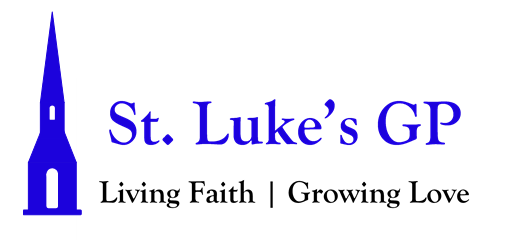 St. Luke’s Gondola Point Morning Prayer Service - Trinity Sunday - June 7, 2020[Un-bolded words are said by one, Bolded words can be said by all.]Hymn: Holy, Holy, Holy (CP #1) (http://www.stlukesgp.ca/st-lukes-blog)PENITENTIAL RITE If we say we have no sin, we deceive ourselves, and the truth is not in us. But if we confess our sins, God is faithful and just, and will forgive our sins and cleanse us from all unrighteousness. 1 John 1.8, 9Dear friends in Christ, as we prepare to worship almighty God, let us with penitent and obedient hearts confess our sins, that we may obtain forgiveness by his infinite goodness and mercy.Silence is kept. Most merciful God, we confess that we have sinned against you in thought, word, and deed, by what we have done and by what we have left undone. We have not loved you with our whole heart; we have not loved our neighbours as ourselves. We are truly sorry and we humbly repent. For the sake of your Son Jesus Christ, have mercy on us and forgive us, that we may delight in your will, and walk in your ways, to the glory of your name. Amen. Almighty God have mercy upon us, pardon and deliver us from all our sins, confirm and strengthen us in all goodness, and keep us in eternal life; through Jesus Christ our Lord. Amen.MORNING PRAYERLord, open our lips, And our mouth shall proclaim your praise.O God, make speed to save us. O Lord, make haste to help us.Glory to the Father, and to the Son, and to the Holy Spirit: as it was in the beginning, is now, and will be for ever. Amen. Alleluia!Holy, holy, holy, is the Lord God almighty: O come, let us worship.Jubilate Psalm 100 Be joyful in the Lord, all you lands; * serve the Lord with gladness and come before his presence with a song. Know this: The Lord himself is God; * he himself has made us, and we are his; we are his people and the sheep of his pasture. Enter his gates with thanksgiving; go into his courts with praise; * give thanks to him and call upon his name. For the Lord is good; his mercy is everlasting; * and his faithfulness endures from age to age.Glory to the Father, and to the Son, and to the Holy Spirit: as it was in the beginning, is now and will be for ever. Amen.Holy, holy, holy, is the Lord God almighty: O come, let us worship.Children’s Hymn: God Has Got A Garden (http://www.stlukesgp.ca/st-lukes-blog)PROCLAMATION OF THE WORDA reading from the book of Genesis 1:1-2:4.1 In the beginning when God created the heavens and the earth, 2 the earth was a formless void and darkness covered the face of the deep, while a wind from God swept over the face of the waters. 3 Then God said, “Let there be light”; and there was light. 4 And God saw that the light was good; and God separated the light from the darkness. 5 God called the light Day, and the darkness he called Night. And there was evening and there was morning, the first day. 6 And God said, “Let there be a dome in the midst of the waters, and let it separate the waters from the waters.” 7 So God made the dome and separated the waters that were under the dome from the waters that were above the dome. And it was so. 8 God called the dome Sky. And there was evening and there was morning, the second day. 9 And God said, “Let the waters under the sky be gathered together into one place, and let the dry land appear.” And it was so. 10 God called the dry land Earth, and the waters that were gathered together he called Seas. And God saw that it was good. 11 Then God said, “Let the earth put forth vegetation: plants yielding seed, and fruit trees of every kind on earth that bear fruit with the seed in it.” And it was so. 12 The earth brought forth vegetation: plants yielding seed of every kind, and trees of every kind bearing fruit with the seed in it. And God saw that it was good. 13 And there was evening and there was morning, the third day. 14 And God said, “Let there be lights in the dome of the sky to separate the day from the night; and let them be for signs and for seasons and for days and years, 15 and let them be lights in the dome of the sky to give light upon the earth.” And it was so. 16 God made the two great lights—the greater light to rule the day and the lesser light to rule the night—and the stars. 17 God set them in the dome of the sky to give light upon the earth, 18 to rule over the day and over the night, and to separate the light from the darkness. And God saw that it was good. 19 And there was evening and there was morning, the fourth day. 20 And God said, “Let the waters bring forth swarms of living creatures, and let birds fly above the earth across the dome of the sky.” 21 So God created the great sea monsters and every living creature that moves, of every kind, with which the waters swarm, and every winged bird of every kind. And God saw that it was good. 22 God blessed them, saying, “Be fruitful and multiply and fill the waters in the seas, and let birds multiply on the earth.” 23 And there was evening and there was morning, the fifth day. 24 And God said, “Let the earth bring forth living creatures of every kind: cattle and creeping things and wild animals of the earth of every kind.” And it was so. 25 God made the wild animals of the earth of every kind, and the cattle of every kind, and everything that creeps upon the ground of every kind. And God saw that it was good. 26 Then God said, “Let us make humankind in our image, according to our likeness; and let them have dominion over the fish of the sea, and over the birds of the air, and over the cattle, and over all the wild animals of the earth, and over every creeping thing that creeps upon the earth.” 27	So God created humankind in his image, in the image of God he created them;male and female he created them. 28 God blessed them, and God said to them, “Be fruitful and multiply, and fill the earth and subdue it; and have dominion over the fish of the sea and over the birds of the air and over every living thing that moves upon the earth.” 29 God said, “See, I have given you every plant yielding seed that is upon the face of all the earth, and every tree with seed in its fruit; you shall have them for food. 30 And to every beast of the earth, and to every bird of the air, and to everything that creeps on the earth, everything that has the breath of life, I have given every green plant for food.” And it was so. 31 God saw everything that he had made, and indeed, it was very good. And there was evening and there was morning, the sixth day. 2 Thus the heavens and the earth were finished, and all their multitude. 2 And on the seventh day God finished the work that he had done, and he rested on the seventh day from all the work that he had done. 3 So God blessed the seventh day and hallowed it, because on it God rested from all the work that he had done in creation. 4 These are the generations of the heavens and the earth when they were created.The Word of the Lord: Thanks be to God.Psalm 81 Lord our governor, * how exalted is your name in all the world!  2 Out of the mouths of infants and children * your majesty is praised above the heavens.  3 You have set up a stronghold against your adversaries, * to quell the enemy and the avenger. 4 When I consider your heavens, the work of your fingers, * the moon and the stars you have set in their courses, 5 What is man that you should be mindful of him? * the son of man that you should seek him out?  6 You have made him but little lower than the angels;  * you adorn him with glory and honour;  7 You give him mastery over the works of your hands; * you put all things under his feet;  8 All sheep and oxen, * even the wild beasts of the field,   9 The birds of the air, the fish of the sea, * and whatsoever walks in the paths of the sea. 10 O Lord our governor, * how exalted is your name in all the world!Glory to the Father, and to the Son, and to the Holy Spirit: as it was in the beginning, is now and will be for ever. Amen.A Reading from the second letter to the Corinthians, 13:11-13.11 Finally, brothers and sisters, farewell. Put things in order, listen to my appeal, agree with one another, live in peace; and the God of love and peace will be with you. 12 Greet one another with a holy kiss. All the saints greet you. 13 The grace of the Lord Jesus Christ, the love of God, and the communion of the Holy Spirit be with all of you.The word of the Lord: Thanks be to God.Hymn: Father, We Adore You (MP# 139) (http://www.stlukesgp.ca/st-lukes-blog)The Lord be with you: And also with you.The Holy Gospel of our Lord Jesus Christ, according to Matthew (28:16-20).Glory to You, Lord Jesus Christ.16 Now the eleven disciples went to Galilee, to the mountain to which Jesus had directed them. 17 When they saw him, they worshiped him; but some doubted. 18 And Jesus came and said to them, “All authority in heaven and on earth has been given to me. 19 Go therefore and make disciples of all nations, baptizing them in the name of the Father and of the Son and of the Holy Spirit, 20 and teaching them to obey everything that I have commanded you. And remember, I am with you always, to the end of the age.”The Gospel of Christ: Praise be to You, O Christ.Sermon (See St. Luke’s Blog: http://www.stlukesgp.ca/st-lukes-blog)The Nicene Creed Let us confess our faith, as we say, We believe in one God, the Father, the Almighty, maker of heaven and earth, of all that is, seen and unseen. We believe in one Lord, Jesus Christ, the only Son of God, eternally begotten of the Father, God from God, Light from Light, true God from true God, begotten, not made, of one being with the Father. Through him all things were made. For us and for our salvation he came down from heaven: by the power of the Holy Spirit he became incarnate from the Virgin Mary, and was made man. For our sake he was crucified under Pontius Pilate; he suffered death and was buried. On the third day he rose again in accordance with the scriptures; he ascended into heaven and is seated at the right hand of the Father. He will come again in glory to judge the living and the dead, and his kingdom will have no end. We believe in the Holy Spirit, the Lord, the giver of life, who proceeds from the Father. With the Father and the Son he is worshipped and glorified. He has spoken through the prophets. We believe in one holy catholic and apostolic Church. We acknowledge one baptism for the forgiveness of sins. We look for the resurrection of the dead, and the life of the world to come. Amen.INTERCESSIONSLet us pray to our Risen Lord Jesus Christ, saying: Lord, have mercy.By your incarnation and your birth in poverty, by your baptism, your fasting, and your trials in the desert, O Lord, hear our prayer; Lord, have mercy. By your agony in the garden, by your cross and passion, by your death and burial, by your resurrection and ascension, and by the gift of your Holy Spirit, O Lord, hear our prayer; Lord, have mercy. In times of trouble and in times of well-being, at the hour we die and on the day of your glory, O Lord, hear our prayer; Lord, have mercy. Deliver us from war and violence, from hardness of heart and from contempt of your love and your promises; O Lord, hear our prayer; Lord, have mercy.Enlighten our lives with your word, that in it we may find our way and our hope; O Lord, hear our prayer; Lord, have mercy. Assist your people in every land, govern them in peace and justice, defend them from the enemies of life; O Lord, hear our prayer; Lord, have mercy.Look with compassion, O heavenly Father, upon those in this land who live with injustice, terror, disease, and death as their constant companions. Have mercy upon us and help us to eliminate cruelty wherever it is found. Strengthen those who seek equality for all. Grant that every one of us may enjoy a fair portion of the abundance of this land; through your Son Jesus Christ our Lord. Amen.By your grace inspire and uphold our Bishop, David Edwards, our Diocesan leaders and clergy, ourselves, our families, our loved ones, and our neighbours… and especially those who have requested our prayers.[Our weekly prayer list can be found in this week’s bulletin.]Accept, O Lord, our thanks and praise for all you have done for us. We thank you for the splendour of the whole creation, for the beauty of this world, for the wonder of life, and for the mystery of love. We thank you for the blessing of family and friends, and for the loving care which surrounds us on every side. We thank you for setting us tasks which demand our best efforts, and for leading us to accomplishments which satisfy and delight us. We thank you also for those disappointments and failures that lead us to acknowledge our dependence on you alone. Above all, we thank you for your Son Jesus Christ; for the truth of his word and the example of his life; for his steadfast obedience, by which he overcame temptation; for his dying, through which he overcame death; for his rising to life again, in which we are raised to the life of your kingdom. Grant us the gift of your Spirit, that we may know Christ and make him known; and through him, at all times and in all places, may give thanks to you in all things. Amen.CollectFather, we praise you: through your Word and Holy Spirit you created all things. You reveal your salvation in all the world by sending to us Jesus Christ, the Word made flesh. Through your Holy Spirit you give us a share in your life and love. Fill us with the vision of your glory, that we may always serve and praise you, Father, Son, and Holy Spirit, one God, for ever and ever. Amen.The Lord’s PrayerAnd now, as our Saviour Christ has taught us, we are bold to say, Our Father, who art in heaven, hallowed be thy name, thy kingdom come, thy will be done, on earth as it is in heaven. Give us this day our daily bread. And forgive us our trespasses, as we forgive those who trespass against us. And lead us not into temptation, but deliver us from evil. For thine is the kingdom, the power, and the glory, for ever and ever. Amen.Let us bless the Lord. Thanks be to God.Hymn: God, Whose Almighty Word (CP# 560) (http://www.stlukesgp.ca/st-lukes-blog)Dismissal The grace of our Lord Jesus Christ, and the love of God, and the fellowship of the Holy Spirit, be with us all evermore. Amen.